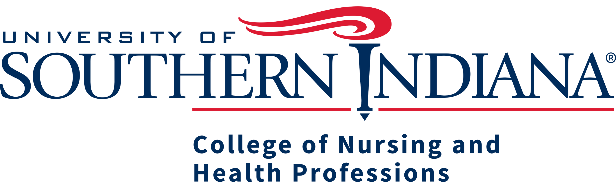 Full Time Plan of Study (2 Years)Part Time Plan of Study (3 Years)Year OneYear OneYear OneFall Fall Fall NURS 717Cultural Diversity2 credit hours NURS 854Critical Appraisal of Practice3 credit hoursNURS 721Systems Leadership and Communication5 credit hoursNURS 866Project Proposal1 credit hourSpringSpringSpringNURS 725Resource Utilization in Health Care4 credit hoursNURS 713Theory and Practice3 credit hoursNURS  874Project 13 credit hours SummerSummerSummerNURS 724Healthcare Policy3 credit hours NURS 715Analytical Methods for Population-Based Care4 credit hoursYear TwoYear TwoYear TwoFallFallFallNURS 727Healthcare Technology and Informatics3 credit hoursNURS 875Project 22 credit hoursSpring Spring Spring NURS 855Synthesis of Nursing Practice3 credit hours Year OneYear OneYear OneFall Fall Fall NURS 854Critical Appraisal of Practice3 credit hoursSpringSpringSpringNURS 713Theory and Practice3 credit hoursNURS 866Project Proposal1 credit hourSummerSummerSummerNURS 715Analytical Methods for Population-Based Care4 credit hoursYear TwoYear TwoYear TwoFallFallFallNURS 721Systems Leadership and Communication5 credit hoursNURS 874Project 13 credit hoursSpring Spring Spring NURS 725Resource Utilization in Health Care4 credit hours SummerSummerSummerNURS 724Healthcare Policy3 credit hoursYear ThreeYear ThreeYear ThreeFallFallFallNURS 717Cultural Diversity2 credit hoursNURS 727Healthcare Technology and Informatics3 credit hoursNURS 875Project 22 credit hoursSpringSpringSpringNURS 855Synthesis of Nursing Practice3 credit hours